平成３０年度「夏季開催ＵＩＪターン合同就職面接会・交流会」企 業 プ ロ フ ィ ー ル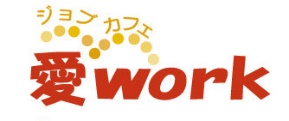 （ふりがな）企　業　名（ふりがな　　　　　　　　　　　　　　　　　　　　　　　　　　　　　　　　　　　）　（ふりがな　　　　　　　　　　　　　　　　　　　　　　　　　　　　　　　　　　　）　（ふりがな　　　　　　　　　　　　　　　　　　　　　　　　　　　　　　　　　　　）　（ふりがな　　　　　　　　　　　　　　　　　　　　　　　　　　　　　　　　　　　）　（ふりがな　　　　　　　　　　　　　　　　　　　　　　　　　　　　　　　　　　　）　（ふりがな　　　　　　　　　　　　　　　　　　　　　　　　　　　　　　　　　　　）　（ふりがな　　　　　　　　　　　　　　　　　　　　　　　　　　　　　　　　　　　）　（ふりがな　　　　　　　　　　　　　　　　　　　　　　　　　　　　　　　　　　　）　（ふりがな）企　業　名パンフレット・会場看板に掲載する企業名が上記以外の場合はこちらに記入してください。（ふりがな　　　　　　　　　　　　　　　　　　　　　　　　　　　　　　　　　　　）　パンフレット・会場看板に掲載する企業名が上記以外の場合はこちらに記入してください。（ふりがな　　　　　　　　　　　　　　　　　　　　　　　　　　　　　　　　　　　）　パンフレット・会場看板に掲載する企業名が上記以外の場合はこちらに記入してください。（ふりがな　　　　　　　　　　　　　　　　　　　　　　　　　　　　　　　　　　　）　パンフレット・会場看板に掲載する企業名が上記以外の場合はこちらに記入してください。（ふりがな　　　　　　　　　　　　　　　　　　　　　　　　　　　　　　　　　　　）　パンフレット・会場看板に掲載する企業名が上記以外の場合はこちらに記入してください。（ふりがな　　　　　　　　　　　　　　　　　　　　　　　　　　　　　　　　　　　）　パンフレット・会場看板に掲載する企業名が上記以外の場合はこちらに記入してください。（ふりがな　　　　　　　　　　　　　　　　　　　　　　　　　　　　　　　　　　　）　パンフレット・会場看板に掲載する企業名が上記以外の場合はこちらに記入してください。（ふりがな　　　　　　　　　　　　　　　　　　　　　　　　　　　　　　　　　　　）　パンフレット・会場看板に掲載する企業名が上記以外の場合はこちらに記入してください。（ふりがな　　　　　　　　　　　　　　　　　　　　　　　　　　　　　　　　　　　）　支店・営業所事業の概要（150文字程度）□ ジョブカフェ愛workホームページ「求人情報サイト愛ワークナビ」の登録内容を使用する。□ ジョブカフェ愛workホームページ「求人情報サイト愛ワークナビ」の登録内容を使用する。□ ジョブカフェ愛workホームページ「求人情報サイト愛ワークナビ」の登録内容を使用する。□ ジョブカフェ愛workホームページ「求人情報サイト愛ワークナビ」の登録内容を使用する。□ ジョブカフェ愛workホームページ「求人情報サイト愛ワークナビ」の登録内容を使用する。□ ジョブカフェ愛workホームページ「求人情報サイト愛ワークナビ」の登録内容を使用する。□ ジョブカフェ愛workホームページ「求人情報サイト愛ワークナビ」の登録内容を使用する。□ ジョブカフェ愛workホームページ「求人情報サイト愛ワークナビ」の登録内容を使用する。アピールポイント（180文字程度）□ ジョブカフェ愛workホームページ「求人情報サイト愛ワークナビ」の登録内容を使用する。□ ジョブカフェ愛workホームページ「求人情報サイト愛ワークナビ」の登録内容を使用する。□ ジョブカフェ愛workホームページ「求人情報サイト愛ワークナビ」の登録内容を使用する。□ ジョブカフェ愛workホームページ「求人情報サイト愛ワークナビ」の登録内容を使用する。□ ジョブカフェ愛workホームページ「求人情報サイト愛ワークナビ」の登録内容を使用する。□ ジョブカフェ愛workホームページ「求人情報サイト愛ワークナビ」の登録内容を使用する。□ ジョブカフェ愛workホームページ「求人情報サイト愛ワークナビ」の登録内容を使用する。□ ジョブカフェ愛workホームページ「求人情報サイト愛ワークナビ」の登録内容を使用する。アピールポイント（180文字程度）該当する箇所に☑してください。□ 会社見学OK　　　□ 社員教育が充実している　　　□ 学歴・専攻不問　　　□ その業界で有名　　　□ 希望する勤務地で働くことができる　　　□ 産休・育休の実績がある　　　□ 社員間の風通しがいい　　　□ 休暇が取りやすい　　　□ 女性が長く活躍している　　　□ 社員の定着率がいい　　　□ メンター制度がある□ 若手も意見が出しやすい　　　□ 快適な職場作りへの取り組みをしている　　　□ 20～30代の社員が多い　　　□ ＵＩＪターンの方が在職している該当する箇所に☑してください。□ 会社見学OK　　　□ 社員教育が充実している　　　□ 学歴・専攻不問　　　□ その業界で有名　　　□ 希望する勤務地で働くことができる　　　□ 産休・育休の実績がある　　　□ 社員間の風通しがいい　　　□ 休暇が取りやすい　　　□ 女性が長く活躍している　　　□ 社員の定着率がいい　　　□ メンター制度がある□ 若手も意見が出しやすい　　　□ 快適な職場作りへの取り組みをしている　　　□ 20～30代の社員が多い　　　□ ＵＩＪターンの方が在職している該当する箇所に☑してください。□ 会社見学OK　　　□ 社員教育が充実している　　　□ 学歴・専攻不問　　　□ その業界で有名　　　□ 希望する勤務地で働くことができる　　　□ 産休・育休の実績がある　　　□ 社員間の風通しがいい　　　□ 休暇が取りやすい　　　□ 女性が長く活躍している　　　□ 社員の定着率がいい　　　□ メンター制度がある□ 若手も意見が出しやすい　　　□ 快適な職場作りへの取り組みをしている　　　□ 20～30代の社員が多い　　　□ ＵＩＪターンの方が在職している該当する箇所に☑してください。□ 会社見学OK　　　□ 社員教育が充実している　　　□ 学歴・専攻不問　　　□ その業界で有名　　　□ 希望する勤務地で働くことができる　　　□ 産休・育休の実績がある　　　□ 社員間の風通しがいい　　　□ 休暇が取りやすい　　　□ 女性が長く活躍している　　　□ 社員の定着率がいい　　　□ メンター制度がある□ 若手も意見が出しやすい　　　□ 快適な職場作りへの取り組みをしている　　　□ 20～30代の社員が多い　　　□ ＵＩＪターンの方が在職している該当する箇所に☑してください。□ 会社見学OK　　　□ 社員教育が充実している　　　□ 学歴・専攻不問　　　□ その業界で有名　　　□ 希望する勤務地で働くことができる　　　□ 産休・育休の実績がある　　　□ 社員間の風通しがいい　　　□ 休暇が取りやすい　　　□ 女性が長く活躍している　　　□ 社員の定着率がいい　　　□ メンター制度がある□ 若手も意見が出しやすい　　　□ 快適な職場作りへの取り組みをしている　　　□ 20～30代の社員が多い　　　□ ＵＩＪターンの方が在職している該当する箇所に☑してください。□ 会社見学OK　　　□ 社員教育が充実している　　　□ 学歴・専攻不問　　　□ その業界で有名　　　□ 希望する勤務地で働くことができる　　　□ 産休・育休の実績がある　　　□ 社員間の風通しがいい　　　□ 休暇が取りやすい　　　□ 女性が長く活躍している　　　□ 社員の定着率がいい　　　□ メンター制度がある□ 若手も意見が出しやすい　　　□ 快適な職場作りへの取り組みをしている　　　□ 20～30代の社員が多い　　　□ ＵＩＪターンの方が在職している該当する箇所に☑してください。□ 会社見学OK　　　□ 社員教育が充実している　　　□ 学歴・専攻不問　　　□ その業界で有名　　　□ 希望する勤務地で働くことができる　　　□ 産休・育休の実績がある　　　□ 社員間の風通しがいい　　　□ 休暇が取りやすい　　　□ 女性が長く活躍している　　　□ 社員の定着率がいい　　　□ メンター制度がある□ 若手も意見が出しやすい　　　□ 快適な職場作りへの取り組みをしている　　　□ 20～30代の社員が多い　　　□ ＵＩＪターンの方が在職している該当する箇所に☑してください。□ 会社見学OK　　　□ 社員教育が充実している　　　□ 学歴・専攻不問　　　□ その業界で有名　　　□ 希望する勤務地で働くことができる　　　□ 産休・育休の実績がある　　　□ 社員間の風通しがいい　　　□ 休暇が取りやすい　　　□ 女性が長く活躍している　　　□ 社員の定着率がいい　　　□ メンター制度がある□ 若手も意見が出しやすい　　　□ 快適な職場作りへの取り組みをしている　　　□ 20～30代の社員が多い　　　□ ＵＩＪターンの方が在職しているアピールポイント（180文字程度）過去３年間の新卒採用人数（　　　　　名）　左記の内、離職した人数（　　　　　名）正社員の昨年度平均有給休暇日数（　　　　　日）正社員の月平均所定外労働時間（　　　　時間）過去３年間の新卒採用人数（　　　　　名）　左記の内、離職した人数（　　　　　名）正社員の昨年度平均有給休暇日数（　　　　　日）正社員の月平均所定外労働時間（　　　　時間）過去３年間の新卒採用人数（　　　　　名）　左記の内、離職した人数（　　　　　名）正社員の昨年度平均有給休暇日数（　　　　　日）正社員の月平均所定外労働時間（　　　　時間）過去３年間の新卒採用人数（　　　　　名）　左記の内、離職した人数（　　　　　名）正社員の昨年度平均有給休暇日数（　　　　　日）正社員の月平均所定外労働時間（　　　　時間）過去３年間の新卒採用人数（　　　　　名）　左記の内、離職した人数（　　　　　名）正社員の昨年度平均有給休暇日数（　　　　　日）正社員の月平均所定外労働時間（　　　　時間）過去３年間の新卒採用人数（　　　　　名）　左記の内、離職した人数（　　　　　名）正社員の昨年度平均有給休暇日数（　　　　　日）正社員の月平均所定外労働時間（　　　　時間）過去３年間の新卒採用人数（　　　　　名）　左記の内、離職した人数（　　　　　名）正社員の昨年度平均有給休暇日数（　　　　　日）正社員の月平均所定外労働時間（　　　　時間）過去３年間の新卒採用人数（　　　　　名）　左記の内、離職した人数（　　　　　名）正社員の昨年度平均有給休暇日数（　　　　　日）正社員の月平均所定外労働時間（　　　　時間）求 人 対 象該当する箇所に☑してください。□　新　卒□　新　卒□　新　卒□　新　卒□　新　卒□　新　卒□　既　卒（卒業後３年以内）□　一　般求 人 対 象該当する箇所に☑してください。□大学院□ 文□ 理□4年制大学□ 文□ 理□4年制大学□ 文□ 理□短期大学□ 文□ 理□高専□ 文□ 理□専修□　既　卒（卒業後３年以内）□　一　般求人職種・勤務地新卒・既卒新卒・既卒（勤務地　　　　　　　　　　　）（勤務地　　　　　　　　　　　）（勤務地　　　　　　　　　　　）（勤務地　　　　　　　　　　　）（勤務地　　　　　　　　　　　）（勤務地　　　　　　　　　　　）求人職種・勤務地一　般一　般（勤務地　　　　　　　　　　　）（勤務地　　　　　　　　　　　）（勤務地　　　　　　　　　　　）（勤務地　　　　　　　　　　　）（勤務地　　　　　　　　　　　）（勤務地　　　　　　　　　　　）採 用 方 針（求める人材等）（80文字程度）